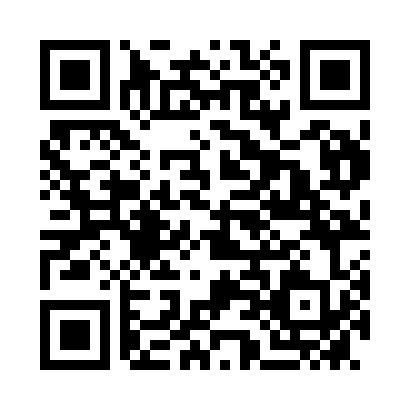 Prayer times for Knittelfeld, AustriaWed 1 May 2024 - Fri 31 May 2024High Latitude Method: Angle Based RulePrayer Calculation Method: Muslim World LeagueAsar Calculation Method: ShafiPrayer times provided by https://www.salahtimes.comDateDayFajrSunriseDhuhrAsrMaghribIsha1Wed3:385:4412:584:568:1210:102Thu3:365:4312:584:578:1410:123Fri3:335:4112:584:578:1510:144Sat3:315:3912:574:588:1610:165Sun3:285:3812:574:588:1810:196Mon3:265:3612:574:598:1910:217Tue3:235:3512:574:598:2010:238Wed3:215:3412:575:008:2210:259Thu3:185:3212:575:008:2310:2810Fri3:165:3112:575:018:2410:3011Sat3:135:2912:575:018:2510:3212Sun3:115:2812:575:028:2710:3413Mon3:085:2712:575:028:2810:3714Tue3:065:2612:575:038:2910:3915Wed3:035:2412:575:038:3110:4116Thu3:015:2312:575:048:3210:4317Fri2:585:2212:575:048:3310:4618Sat2:565:2112:575:048:3410:4819Sun2:545:2012:575:058:3510:5020Mon2:515:1912:575:058:3710:5321Tue2:495:1812:575:068:3810:5522Wed2:475:1712:575:068:3910:5723Thu2:445:1612:585:078:4010:5924Fri2:425:1512:585:078:4111:0125Sat2:405:1412:585:088:4211:0426Sun2:405:1312:585:088:4311:0627Mon2:405:1212:585:088:4411:0828Tue2:405:1112:585:098:4511:0929Wed2:395:1112:585:098:4611:0930Thu2:395:1012:585:108:4711:1031Fri2:395:0912:595:108:4811:10